Бюджетное общеобразовательное учреждение Полтавского муниципального района Омской области«Полтавская средняя школа № 2»ОБРАЗОВАТЕЛЬНЫЙ ПРОЕКТ QR-квест«Финансовый гений»Учитель – наставник:Гаус Ольга Игоревна, учитель истории, обществознания иэкономики БОУ «Полтавская СШ №2»,консультант по финансовой грамотностиПолтавского муниципального районаОбщественная жизнь включает в себя четыре сферы: политическую, экономическую, социальную и духовную. Ни одна из перечисленных сфер не обходится без финансов. В современном мире быть финансово грамотным человеком стало необходимым навыком, как чтение и умение писать. Современный человек ежедневно рассчитывает свои доходы и расходы, ведет личный и семейный бюджет, должен иметь «подушку безопасности». Финансовая грамотность дает возможность управлять своим финансовым благополучием, строить долгосрочные планы и добиться успеха.Актуальностью выбранной темы проекта заключается в том, что финансовая грамотность – навык, необходимый молодежи в 21 веке. Количество правонарушения, связанные с финансовыми мошенниками согласно данным портала правовой статистики неуклонно растёт, вместе с ним и растут ущербы от этих преступлений. Образовательные организации в своей деятельности нацелены на содействие повышению уровня финансовой грамотности населения и развитию финансового образования в Российской Федерации. Финансовая грамотность является составляющим элементом функциональной грамотность. Цель проекта: реализовать мероприятия, направленные на повышения уровня  финансовой грамотности среди  обучающихся основной школы.Задачи:1.    Определить основные темы раздела финансовой безопасности;2.   Подготовить  необходимый обучающий материал для выбранной категории учеников;3.    Разработать задания QR- квеста    «Финансовый гений».4.   Проанализировать полученные результаты, разработать дальнейшую стратегию. Методы, использованные в работе над проектом:  изучение и анализ литературы,   тестирование, анализ официальных статистических данных, использование материалов порталов по финансовой грамотности Банка России (видеоматериалов и печатной продукции).Информационные технологии открыли легкий доступ к различным финансовым продуктам и услугам, но ответственно относиться к финансовым решениям многие еще не научились.Это приводит тому, что люди живут не по средствам, берут кредиты, которые им трудно вернуть, не планируют бюджет на перспективу, не умеют грамотно инвестировать и защищать накопления.При этом ответственность за решение вопросов пенсионного обеспечения, страхования, образования и жилья все больше переходит от государства к самим гражданам. Поэтому людям просто необходимо уметь анализировать услуги финансовых организаций и грамотно использовать доступные финансовые инструменты.Для решения этой задачи Правительство Российской Федерации утвердило Стратегию повышения финансовой грамотности в Российской Федерации на 2017–2023 годы (распоряжение Правительства Российской Федерации от 25 сентября 2017 г. №2039-р).Финансовая грамотность граждан - основа для решения глобальных социально-экономических задач. Особое внимание следует уделить формированию основ финансовой грамотности обучающихся общеобразовательных организаций, так как в ближайшем будущем именно нам предстоит развивать и совершенствовать финансовую систему страны, стать основными клиентами финансовых институтов.          Проект краткосрочный, исследовательский, групповой
          по профилю - межпредметный;
          по содержанию – финансовая грамотность;
          по типу объекта проектирования: практико-ориентированный.Целевая группа: ученики 7-8 классов (13-15 лет)Продолжительность проекта: 3 месяца  (февраль - апрель 2022 года)Этапы проекта:1.  Тестирование  учеников, с целью выяснения уровня финансовой грамотности, (февраль 2022 года);2.  На основе анкетирования определение основных тем и блоков, необходимых для составления заданий QR-квеста (март 2022 года);- « Пенсионная грамотность»,-  «Личный финансовый план»,-. «Страхование»,- « Знакомство с банковской системой»3.  Проведение QR- квеста «Финансовый гений» (апрель 2022);4. Анализ полученных результатов (апрель 2022).Наша рабочая группа состояла из учеников 10 и 11 классов, ребята с первого этапа активно включились в работу и определяли и корректировали дальнейший ход проекта. Проект был направлен на учеников 7-8  классов, в ходе реализации целевая аудитория была расширена, е к проекту подключались новые участники. При сравнении результатов первичного тестирования и результатов QR- квеста, можно отметить сформированность первичных знаний в области финансов у учеников основной школы. Реализация проекта показала, что ученики готовы к саморазвитию,  способны ставить цели и строить жизненные планы, проявляют интерес к выбранной теме. К результатам реализации проекта можно также отнести то, что участники проекта научились работать с экономической информацией, осмыслять её, производить простые финансовые расчеты.Приложение 1Результаты тестирования учеников по теме«Основы финансовой грамотности»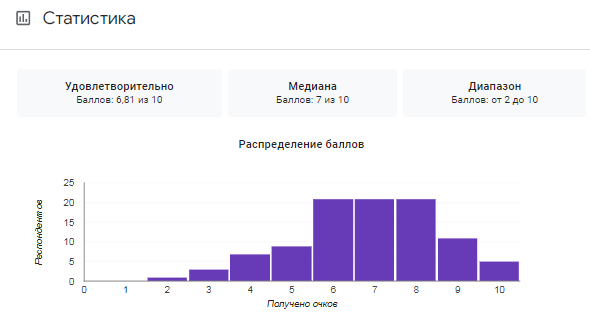 Приложение  2Задания QR- квеста «Финансовый гений»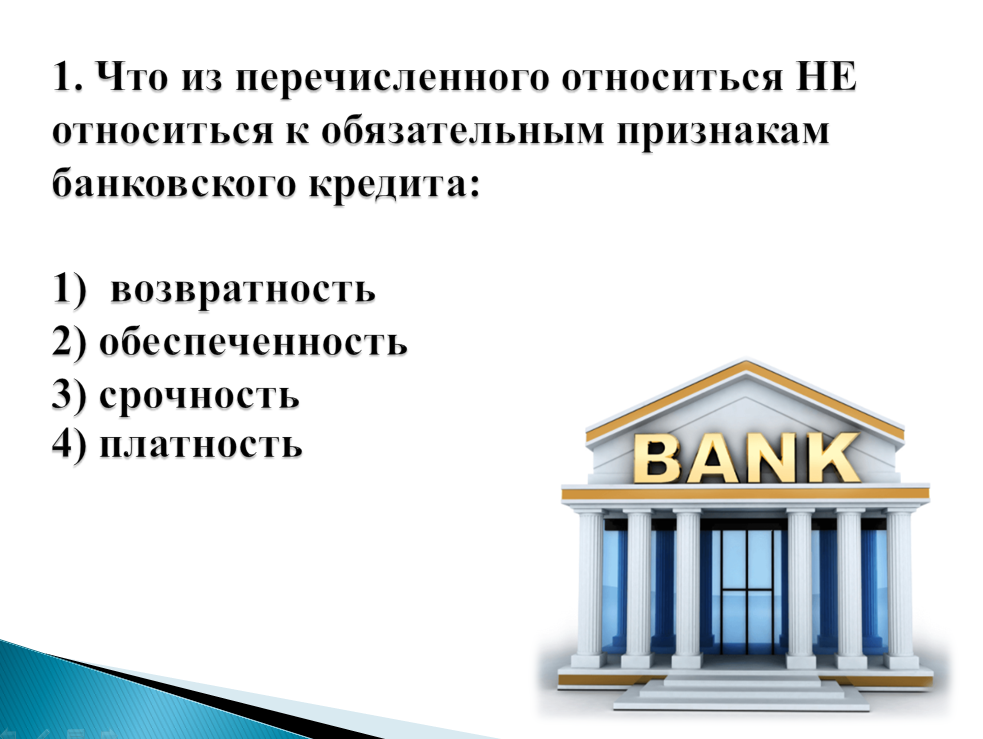 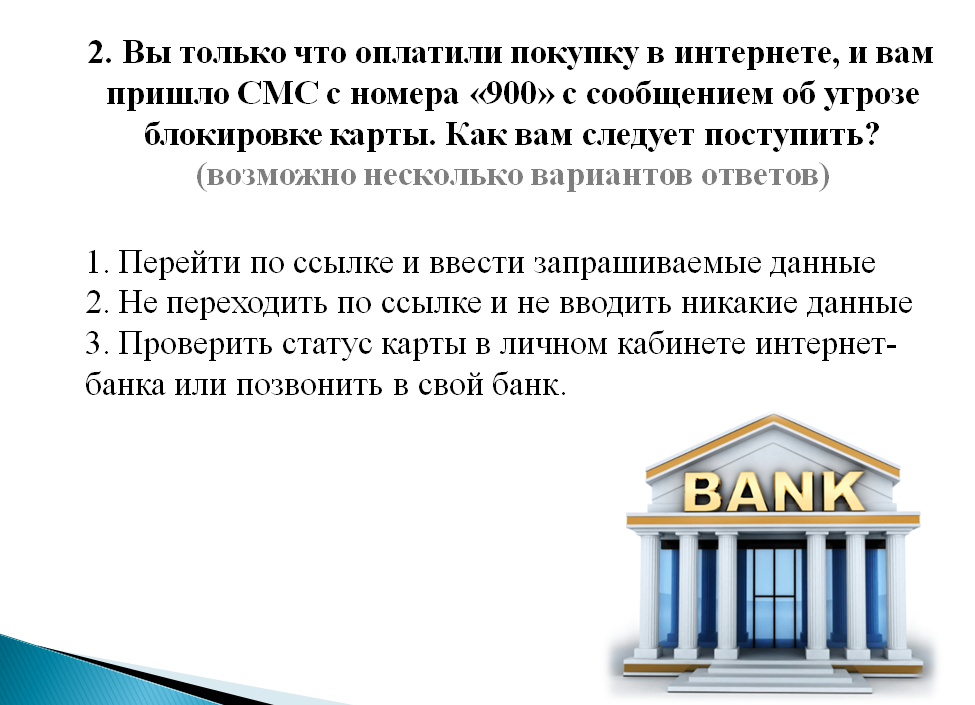 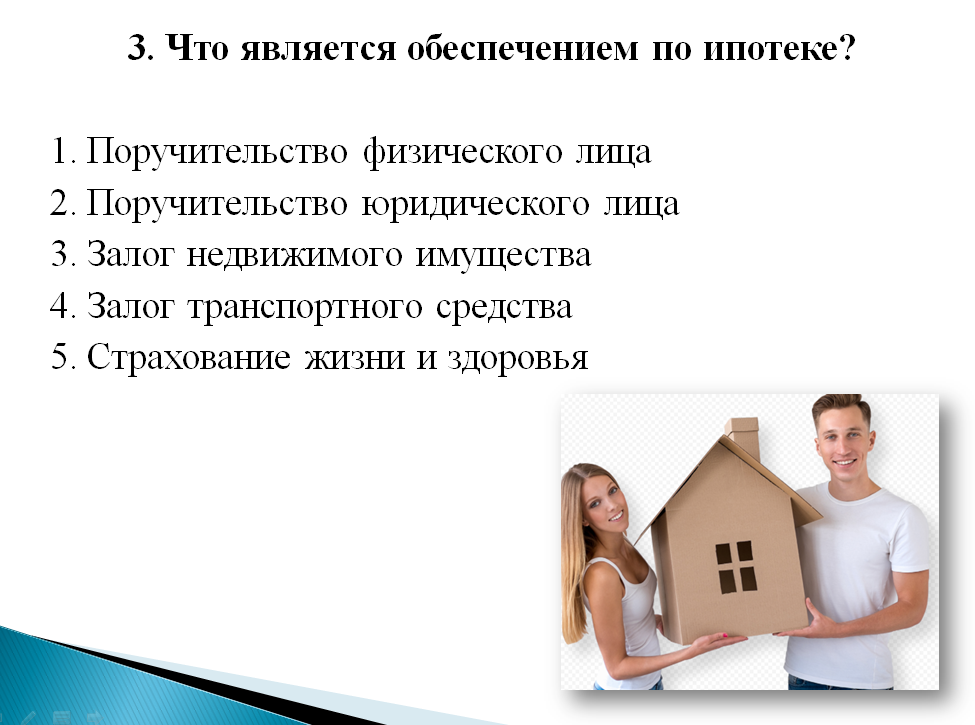 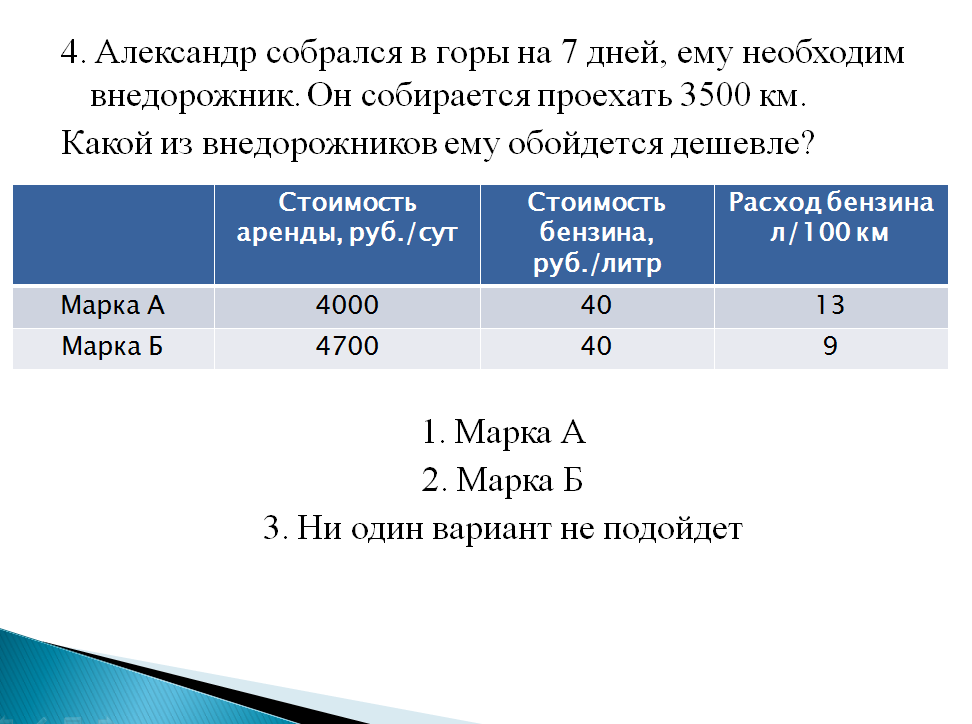 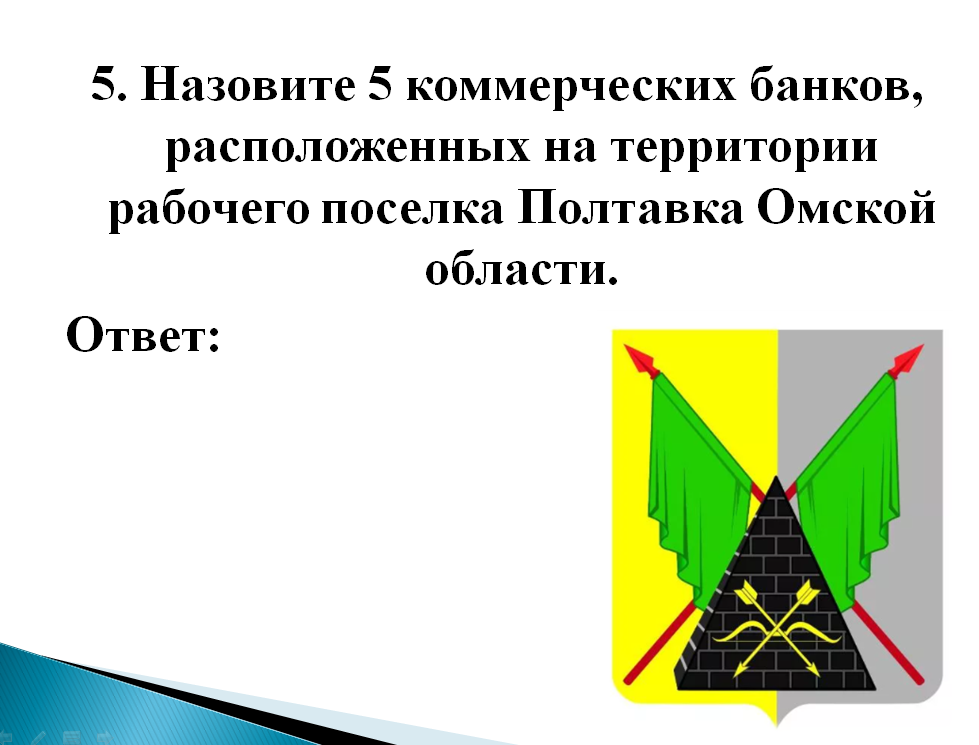 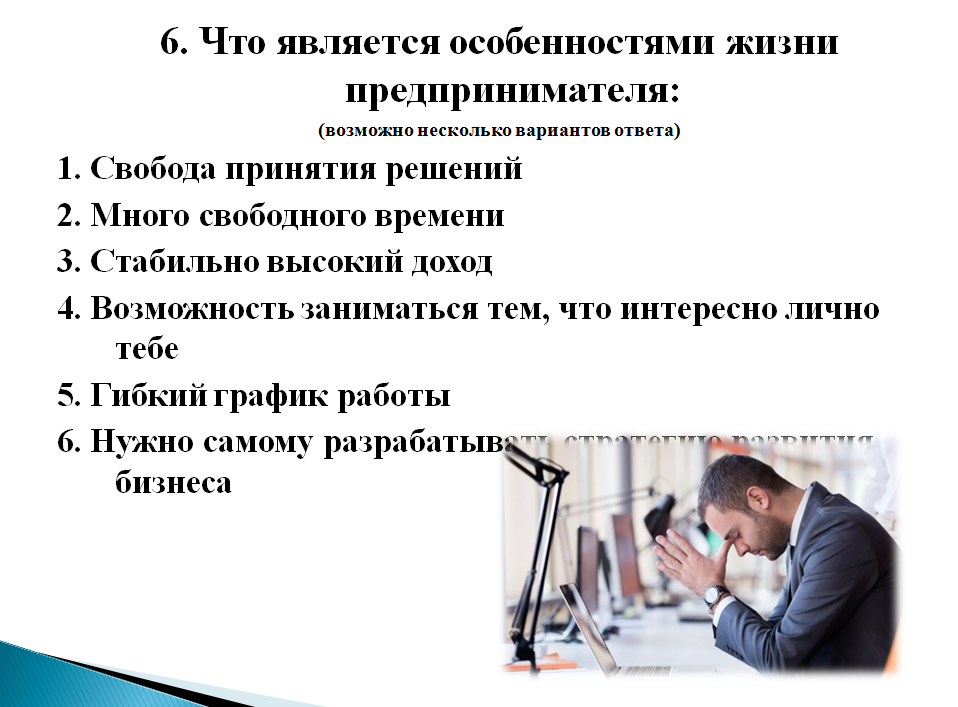 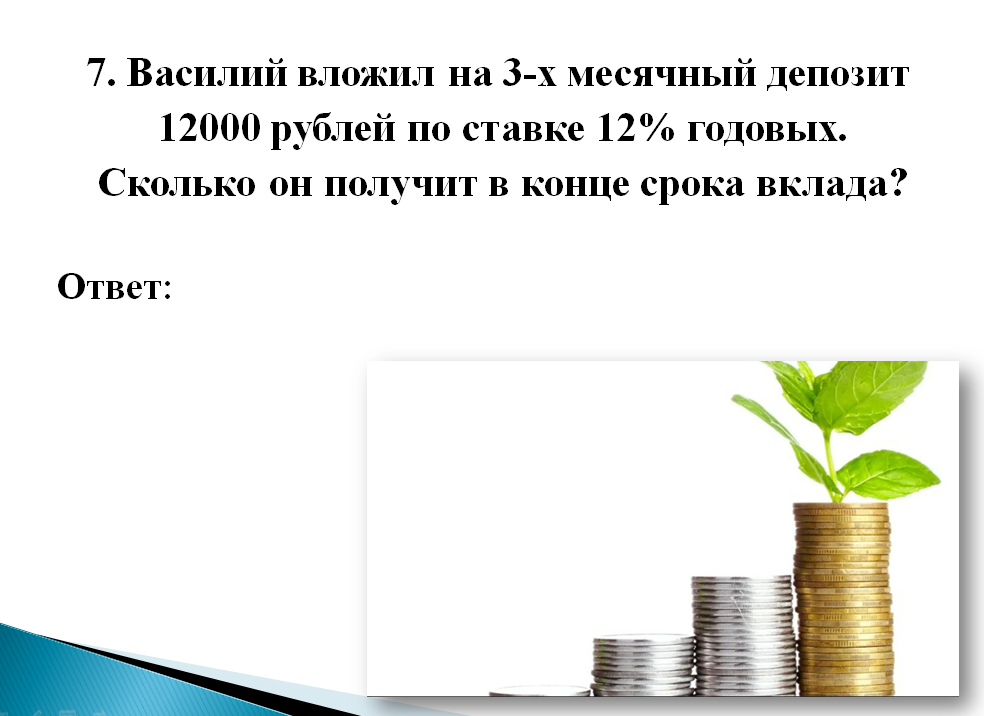 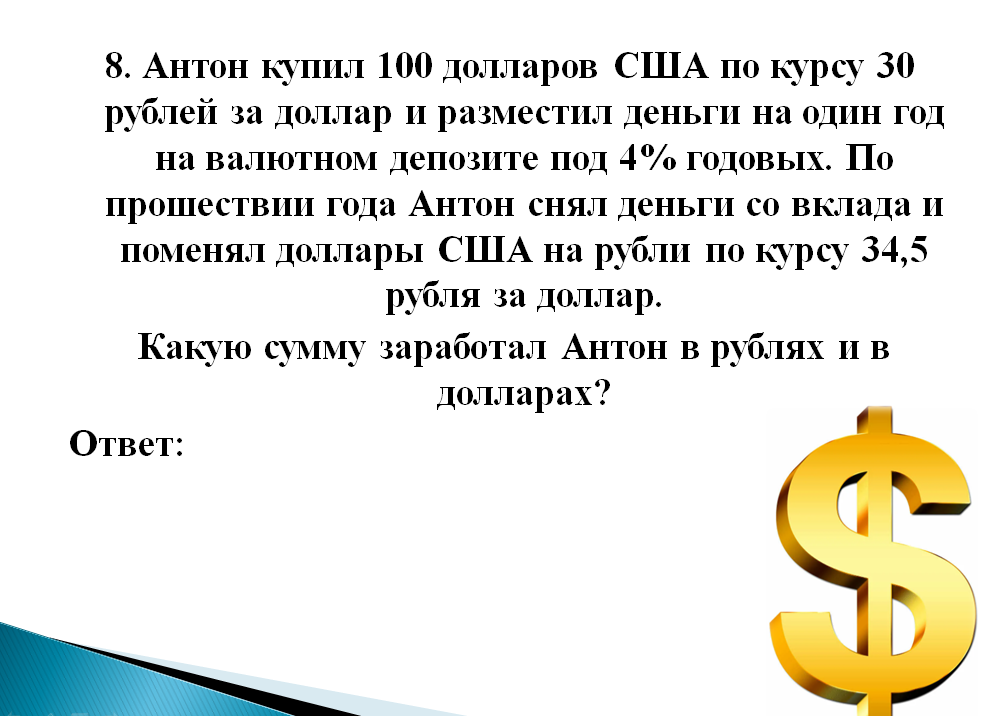 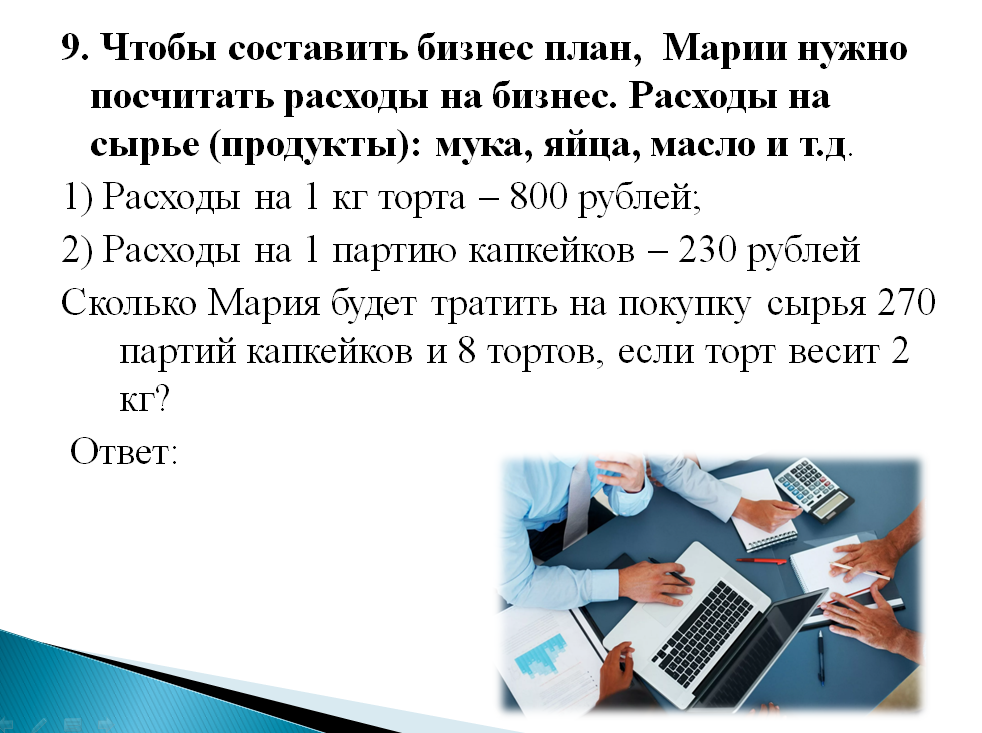 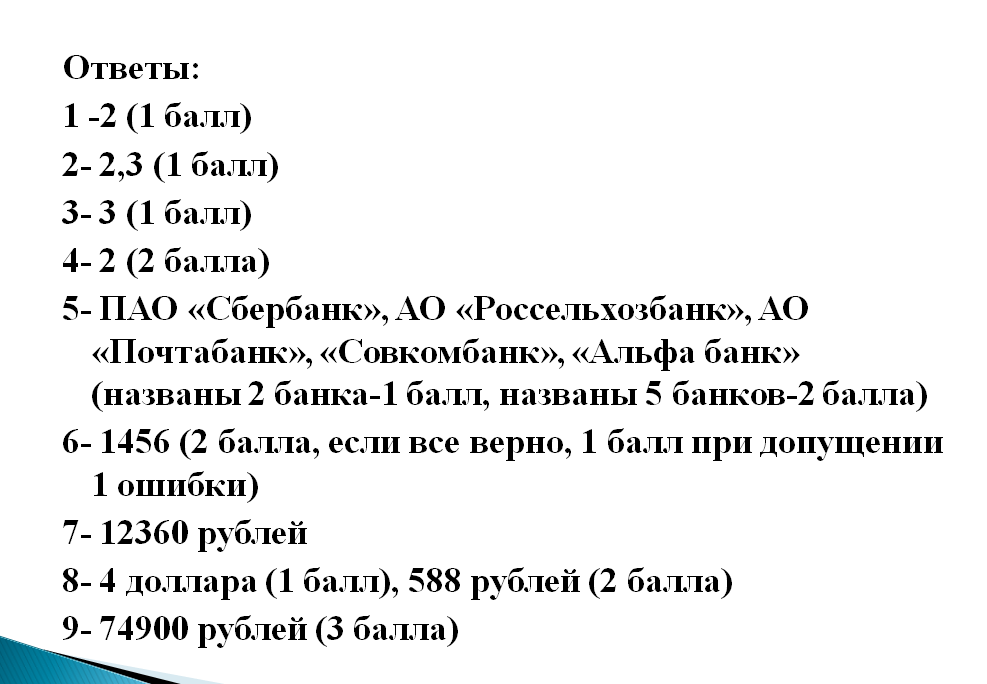 Приложение 3Результаты QR-квеста «Финансовый гений»Победитель – Телегин Никита, обучающийся 7б классаПризеры- Литау Надежда, Аверьянова Элла, Лейхнер Полина, Лазарева ИринаСертификаты для победителей и призеров QR-квеста «Финансовый гений»Планирование этапов QR-квеста «Финансовый гений» рабочей группой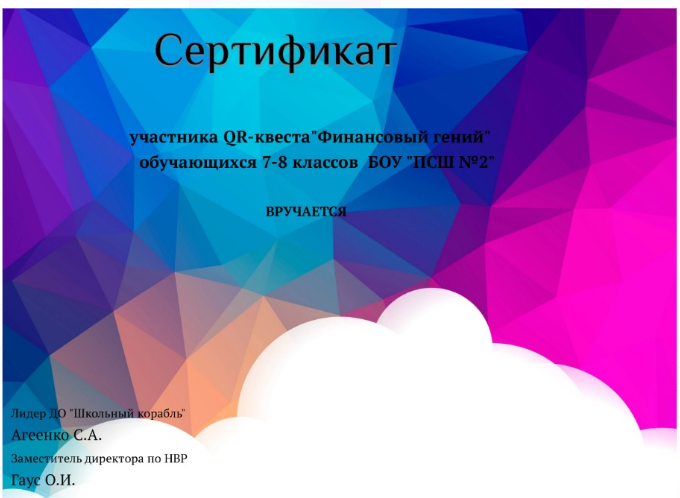 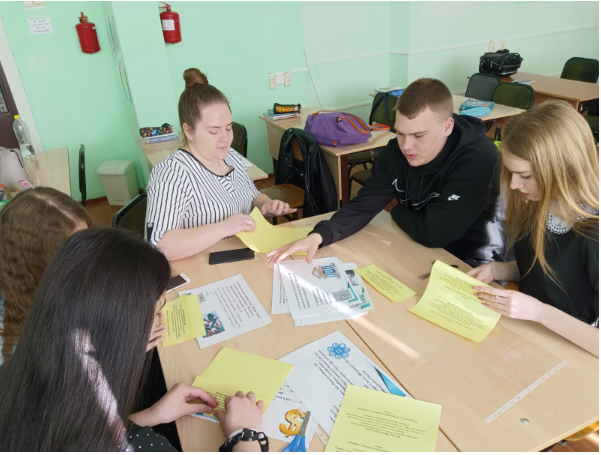 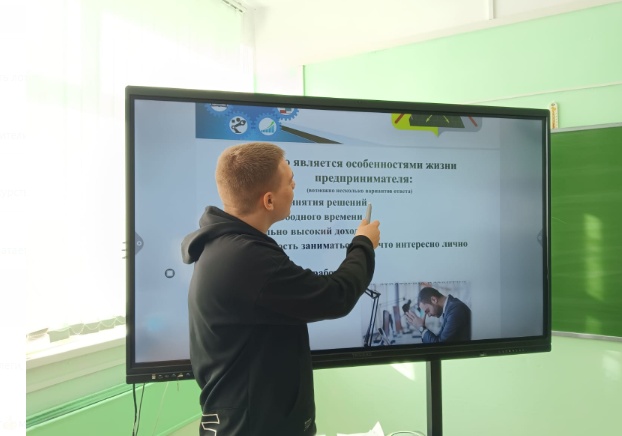 Объявление о запуске QR-квеста «Финансовый гений»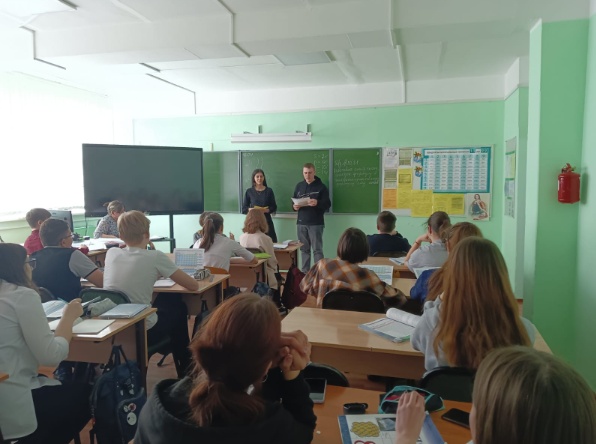 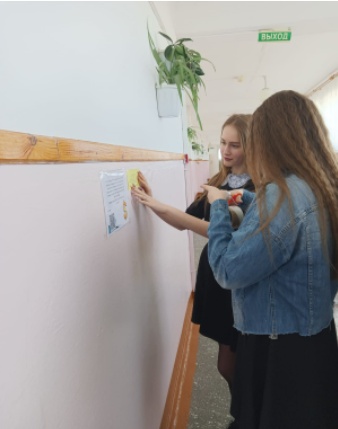 Прохождение этапов QR-квеста «Финансовый гений»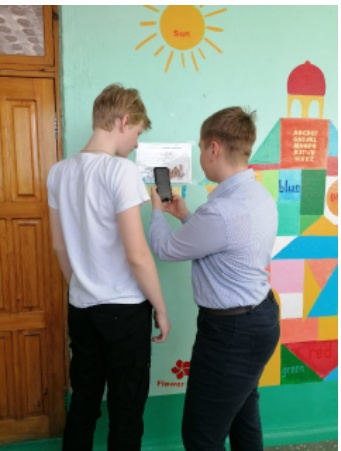 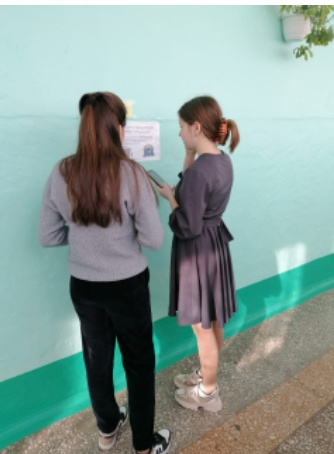 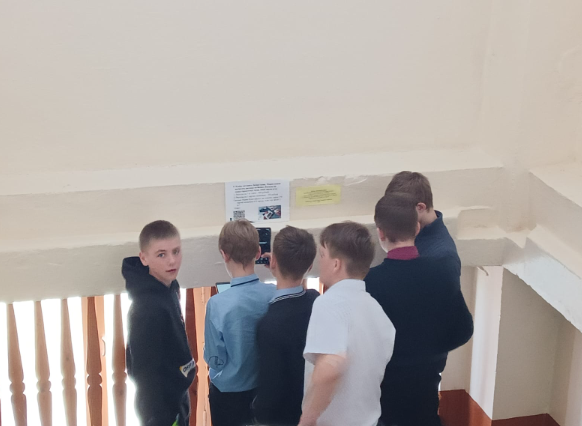 Награждение победителей и призеров QR-квеста «Финансовый гений»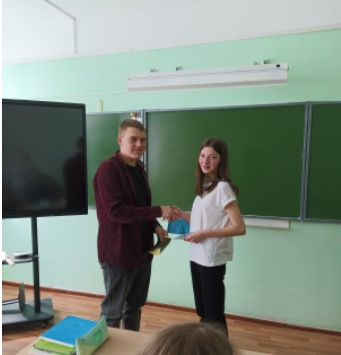 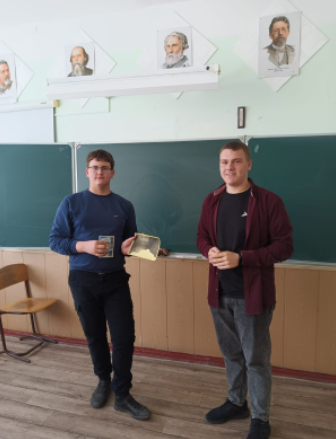 ФИО123456789ИтогоТелегин Н. 11122200312Литау Н. Аверьянова Э.01122010310Лейхнер П. Лазарева И.11122210010Кириллова А. Бобырь В.1112100039Гаус А. Деринг Е.0112200039Мороз А. Гутник В.1112100039Мыльников А. Палагутин В.0012201039Дикопавленко А. Зайцева Н. Леонгардт К.1112001039Риттер А. Белка А.0002120038Кочеткова А.1102001038Дармштетер Г. Клюх.Д1102000037Ковалев П. Шаров А.0112000037Музыка М.1102000037Бобошко С.1012120007Ганоцкая П. Шмидтке С.1102200006Ситник Н. Андреева П.0112200006Фомичев В. Гутник М.1100000035Рязанцев Н. Пивень С.0112100005Кролевец А. Лазарева С1002200005Кусливый С. Никиточкин Р.0110000035Карабин А.0112001005Бойко К. Панова А.1100200004Шмырева Д. Галат А.1100200004Гарейс Д.0110200004Куликов Я . Камшук М.0002100003Тюрин Д.0010101003Середа А.0000000033 Степаненко Е. Гайгер А.0010100002Теплякова А. Бояронова Д.0110000002Медведев. Литвиненко.0002000002